Cartrefi - neu Dai?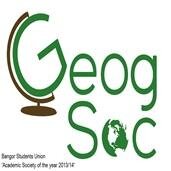 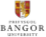 Cyflwyniad i gyd-drigo, fel y gellid ei ddefnyddio yng Ngwynedd gan Frances Voelcker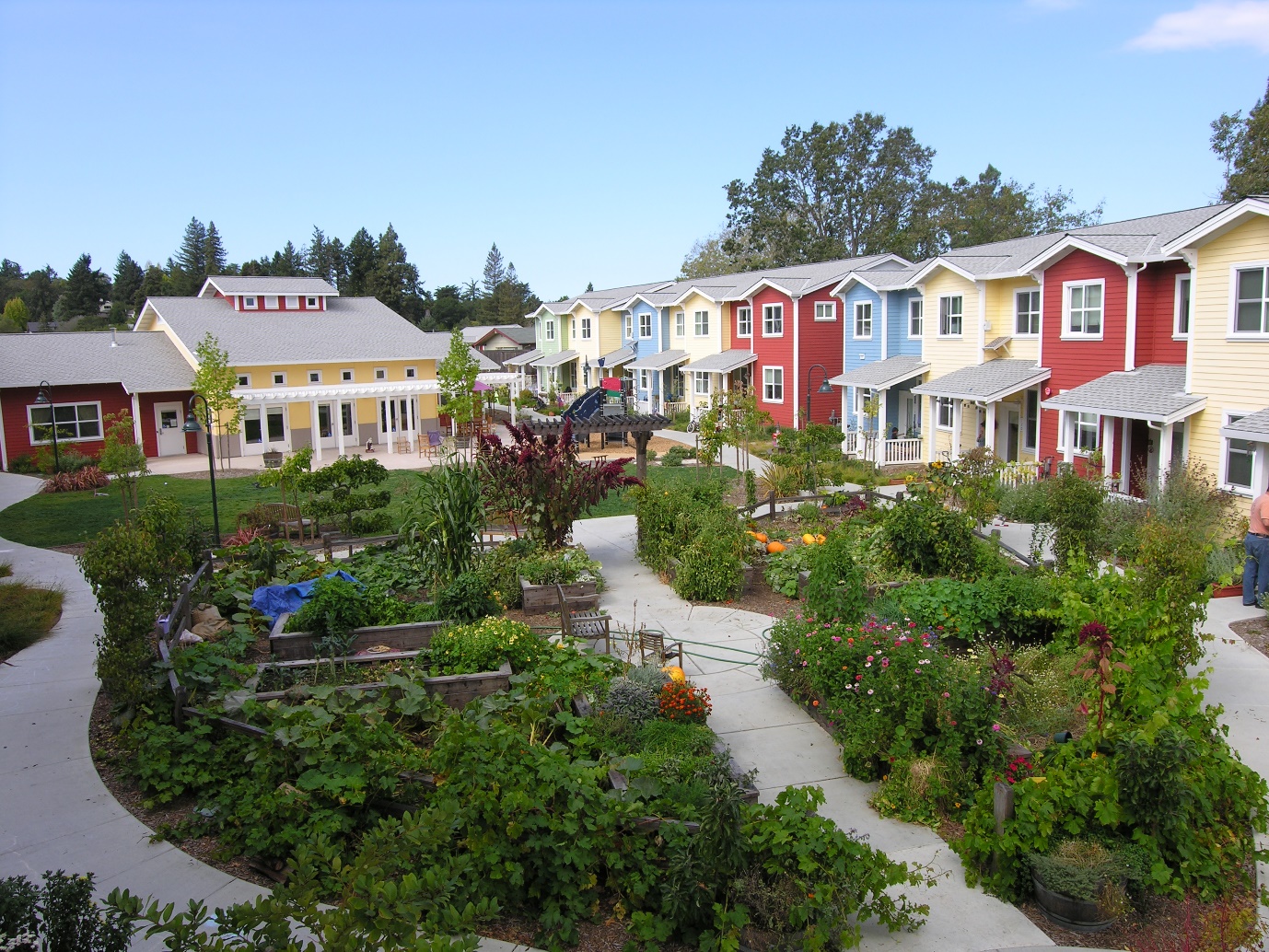 21 Tachwedd, 6 pm, Thoday adeilad G23, Mhrifysgol Bangor, Gwynedd